UPOZNAJMO GRADGRAD IMA PUNO OBITELJSKIH KUĆA, VELIKIH ZGRADA, BOLNICU, ŠKOLE, SREDNJE ŠKOLE, VELIKE TRGOVINE, KINA, MUZEJE, KAZALIŠTA I DRUGE GRAĐEVINE. 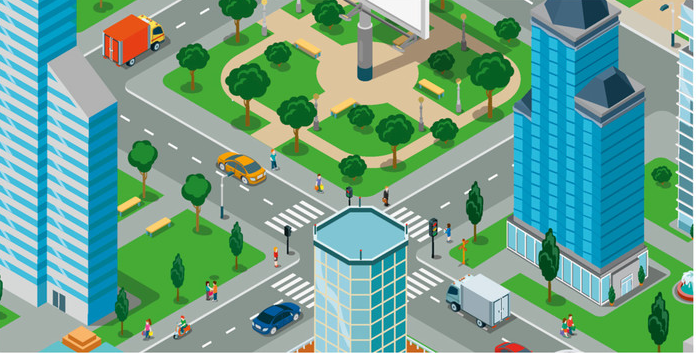 LJUDI U GRADOVIMA BAVE SE RAZLIČITIM ZANIMANJIMA. TO MOGU BITI LIJEČNICI, MEDICINSKE SESTRE, KONOBARI, VATROGASCI, TRGOVCI, MAJSTORI.LJUDI U GRADOVIMA KORISTE RAZLIČITA PROMETNA SREDSTVA.  POGLEDAJ NA SLICI, IMENUJ PROMETNA SREDSTVA KOJA VIDIŠ.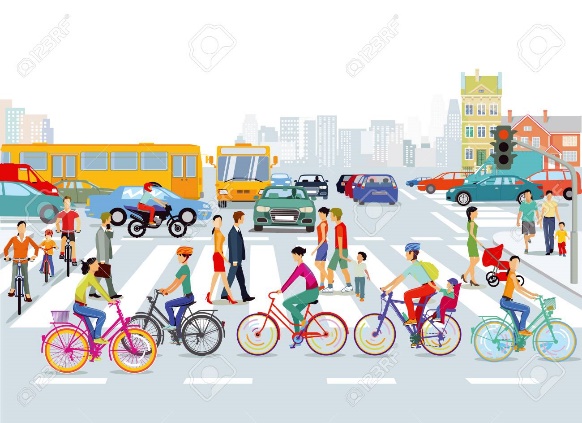 SNALAŽENJE U GRADUSVAKA KUĆA I ZGRADA IMA ADRESU. ADRESA IMA NAZIV ULICE, KUĆNI BROJ I MJESTO STANOVANJA.ZADATAK: NAPIŠI SVOJU ADRESU STANOVANJAIME ULICEKUĆNI BROJMJESTO STANOVANJA